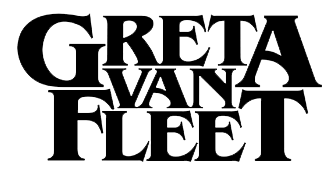 
FOR IMMEDIATE RELEASEARMED WITH THE BAND’S SECOND CONSECUTIVETOP 5 ROCK RADIO TRACK,GRETA VAN FLEET ADDS MORE DATES TO ITS2018 NORTH AMERICAN TOUR, INCLUDING FIRST-TIME CANADIAN SHOWSAll 2400 Tickets for The Band’s L.A./John Anson Ford Theatre Shows Gone in About An HourLOS ANGELES, CA - Tuesday, February 20, 2018 -- Exploding onto the music scene just last year with all U.S. headline dates sold out in advance, its debut single, “Highway Tune," a #1 rock radio track in both the U.S. and Canada, and its upcoming inaugural European tour completely sold out, Frankenmuth,  Michigan’s Greta Van Fleet continues its red-hot streak with the announcement of additional headline dates on its 2018 North American tour, which will include the band’s Canadian concert debut.  Tickets go on sale this Friday, 2/23 at 10AM local time; log onto www.gretavanfleet.com for all ticket purchasing information.All previously announced 2018 U.S. have dates sold out, including the band’s two L.A. shows at the John Anson Ford Theatre that went clean in under an hour.  The band’s confirmed itinerary is below.MARCH20  Doomroosje, Nijmegen, The Netherlands  SOLD OUT21  Melkweg (Qudo Zaal), Amsterdam, Netherlands  SOLD OUT22  Artheatre, Cologne, Germany  SOLD OUT24  Molotow, Hamburg, Germany  SOLD OUT25  PrivatClub, Berlin, Germany  SOLD OUT27  AB Club, Brussels, Belgium  SOLD OUT28  Les Etolles, Paris, France  SOLD OUT30  Deaf Institute, Manchester, England  SOLD OUT31  02 Institute3, Birmingham, England  SOLD OUTAPRIL 1   St. Lukes, Glasgow, Scotland  SOLD OUT 4   02 Academy Islington, London, England  SOLD OUT 5   02 Academy Islington, London, England  SOLD OUT13  Coachella Valley Music and Arts Festival, Indio, CA16  John Anson Ford Theatre, Hollywood, CA*  SOLD OUT17  John Anson Ford Theatre, Hollywood, CA*  SOLD OUT20  Coachella Valley Music and Arts Festival, Indio, CA29  Welcome to Rockville Festival, Jacksonville, FLMAY 1   House of Blues Houston, Houston, TX*  SOLD OUT 2   House of Blues Dallas, Dallas, TX*  SOLD OUT 3   Stubb's Waller Creek Amphitheatre, Austin, TX*  SOLD OUT 5   Shaky Knees Music Festival, Atlanta, GA 6   Carolina Rebellion, Concord, NC 9   Rams Head Live, Baltimore, MD*  SOLD OUT11  Starland Ballroom, Sayreville, NJ*  SOLD OUT12  Electric Factory, Philadelphia, PA*  SOLD OUT14  Marathon Music Works, Nashville, TN*  SOLD OUT16  Marathon Music Works, Nashville, TN*  SOLD OUT18  Rock On The Range Festival, Columbus OH20  Hangout Music Festival, Gulf Shores, AL22  The Fillmore Detroit, Detroit, MI*  SOLD OUT23  The Fillmore Detroit, Detroit, MI*  SOLD OUT25  The Fillmore Detroit, Detroit, MI*  SOLD OUTJULY 8   REBEL, Toronto, ON Canada*  NEW DATE10  Bluesfest, Ottawa, ON  Canada18  Stage AE, Pittsburgh, PA*  NEW DATE20  9:30 Club, Washington, D.C.*  NEW DATE23  House of Blues Boston, Boston, MA*  NEW DATE27  Floydfest, Floyd, VA29  Panorama Music and Arts Festival, Randall’s Island Park, New York, NY31  Agora Theatre, Cleveland, OH*  NEW DATEAUGUST 1  The Pageant, St. Louis, MO *  NEW DATE* headline showU.S. Media Contact:Heidi Ellen Robinson Fitzgeraldherfitz@mac.com818-705-1267